Частное  образовательное учреждение дополнительного       профессионального образования«УЧЕБНЫЙ ЦЕНТРИсх. № 3-уц  от 20.01.2020                                         Данное письмо является основанием для оплаты, ст. 437 ГК РФУчебно-методический центр № 635 (УМЦ № 635)Уважаемые коллеги, приглашаем Вас на спецкурс (40 час)13, 20февраля, 3,11,13 марта  2020 г   ул. Депутатская, 46, 2-й подъезд , 5 этаж ,  оф. 2051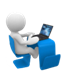 Слушателям выдается удостоверение о повышении квалификации и  сертификат ИПБ (40ч), методический материалСтоимость  11000 руб., НДС нет. Для постоянных клиентов -10000руб. НДС нет.  Реквизиты для оплаты: ЧОУ ДПО  «УЦ «Актив С» ИНН 5407263130 КПП 540601001 Р/сч 40703810500400001947 Филиал № 5440 Банка ВТБ (ПАО) г. Новосибирск, БИК  045004719, к/сч 30101810450040000719Назначение платежа: Оплата  за  консультационные услуги согласно письма  № 3-уц от 20.01.2020. НДС  нет.   ДОПОЛНИТЕЛЬНЫЕ ВОПРОСЫ И ОБЯЗАТЕЛЬНАЯ РЕГИСТРАЦИЯ ПО ТЕЛЕФОНАМ:(383) 304-85-87 , 20-20-693 , 8-913-914-45-45                                                                                                                                           Е-mail: manager@aktiv-c.ru,    сайт: WWW.AKTIV-C.RUДатаТема13.02.202014.00-18.00Переход на электронные трудовые книжки. Пошаговая процедура и образцы документов.1.Электронные трудовые книжки (ЭТК), электронный кадровый документооборот (ЭКДО).2. ДОКУМЕНТЫ/ОТЧЕТЫ  c 1 января 2020 года и после начала 2021 года3. ПОШАГОВАЯ ИНСТРУКЦИЯ  процедуры выполнения новых обязанностей 4. КАК  будет происходить:прием на работу после перехода на ЭТК: получение сведений о работнике при отсутствии трудовой книжки. Уведомление ПФР.увольнение работника после введения электронных трудовых книжек: выдаваемые при увольнении документы, вносимые кадровиком записи, уведомление ПФР.5. НОВАЯ  ответственность работодателяЛектор: Русецкая О.В.20.02.202014.00-18.00Учет налога на прибыль по-новому:   изменения в ПБУ 18Суть изменений в ПБУ 18/02 (Приказ Минфина России от 20.11.2018 № 236н, обязателен к применению с 01.01.2020):Новый подход к определению временных разниц.Расход по налогу на прибыль вместо условного расхода, его структура.Постоянные разницы как элемент числовой увязки прибыли с налогомПоследовательность учётных процедур при применении балансового методаПошаговый алгоритм расчета отложенных налогов и  формирования показателей по налогу на прибыльПорядок отражения текущего и отложенного налога на бухгалтерских счетахПереход на новый порядок учета налога прибыль с 2020гЛектор: Самарина И.М.03.03.202014.00-18.00Налог на профессиональный доход1.  «Самозанятые»: налог на профессиональный доход (НПД).  Введение НПД в НСО с 2020г Особенности применения. Кто может использовать специальный налоговый режим.Как ИП могут перейти на уплату налога на профессиональный доход?Применение НПД: ограничения, плюсы и минусыПорядок регистрации самозанятых. Мобильное приложение «Мой налог», документы и отчетность самозанятыхНалоги, от которых освобождены «самозанятые». Какие налоги уплачиваются, если получены деньги от организации или гражданина.Налоговые льготы по уплате налога для самозанятыхГраждане каких стран могут стать «самозанятыми» и платить НПД?Что делать , если утрачено право на применение НПД? Какой режим налогообложения выбрать?Есть ли риски у организации при заключении договора с плательщиком НПД? На что обратить внимание?Лектор: Самарина И.М.11.03.202014.00-18.00Налог на прибыльНовшества 2019-2020гг: анализируем изменения. Введение инвестиционного налогового вычета по налогу на прибыль в НСО.Практические вопросы применения главы 25 НК : особенности формирования налоговой базы,  «проблемные» доходы, расходы — на что обратить внимание. Судебная практика «Зарплатные» налоги и сборыНовшества 2020г  Судебная практика.Лектор: Самарина И.М.11.03.202014.00-18.00НДСОбзор изменений законодательства по НДС 2020гг:  комментарии МФ и ФНС по порядку их применения.Разъяснения Минфина РФ, ФНС РФ по сложным вопросам исчисления НДС Судебная практика.  Налог на имущество организаций с учетом последних изменений. Исчисление и уплата авансовых платежей по транспортному и земельному налогам Поправки к главам 28, 30 и 31 НК РФ (федеральные законы № 63-ФЗ; 325-ФЗ; 379-ФЗ и др.). Отмена расчетов по авансовым платежам, возможность уплаты налога по выбранной инспекции.Новая декларации по налогу на имущество организации. ФНС о представлении налоговой отчетности за 2019 год и нюансах заполнения отдельных строк декларации. Изменения в законодательстве.Отмена деклараций по транспортному и земельному налогам. Новый порядок уведомления о льготах и начисления налогов к уплате, сообщения об исчисленных суммах транспортного и земельного налогов. Изменения в сроках уплаты налогов.Лектор: Самарина И.М.